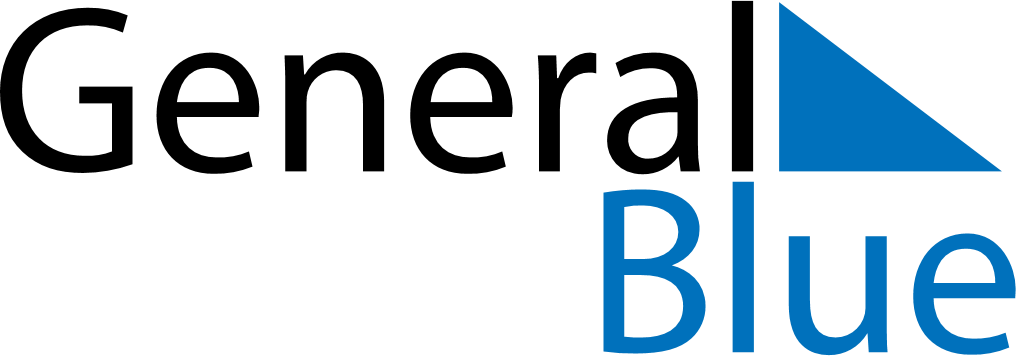 Weekly CalendarJuly 24, 2023 - July 30, 2023Weekly CalendarJuly 24, 2023 - July 30, 2023Weekly CalendarJuly 24, 2023 - July 30, 2023Weekly CalendarJuly 24, 2023 - July 30, 2023Weekly CalendarJuly 24, 2023 - July 30, 2023Weekly CalendarJuly 24, 2023 - July 30, 2023Weekly CalendarJuly 24, 2023 - July 30, 2023MondayJul 24MondayJul 24TuesdayJul 25WednesdayJul 26ThursdayJul 27FridayJul 28SaturdayJul 29SundayJul 30AMPM